CAMISA TIPO POLO DAMA CÓD: CAPODA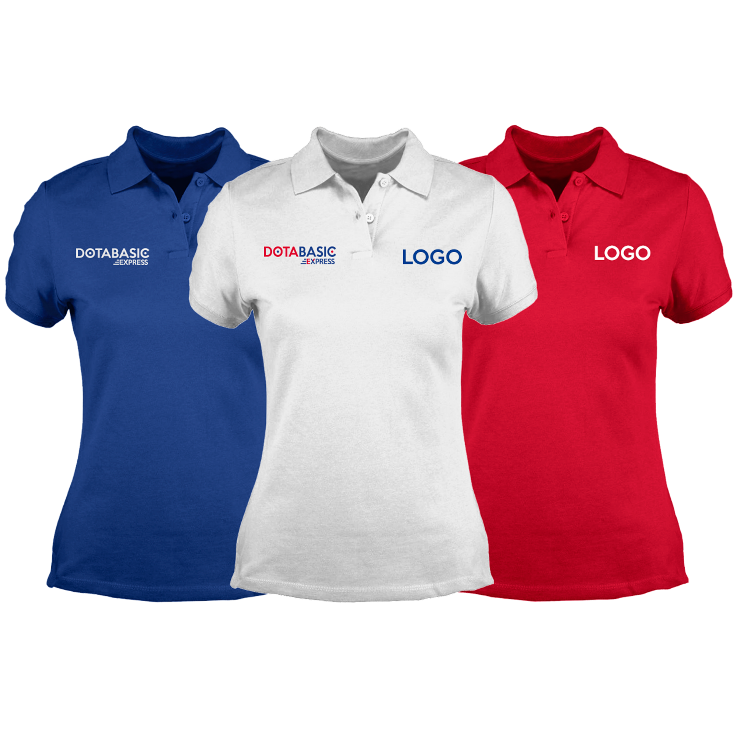 TALLAS S-M-L-XL-XXLCOLORES DISPONIBLES1-BLANCO2-NEGRO3-ROJO4-AZUL OSCURO5-AZUL CELESTE6-AZUL HORTENSIA7-AMARILLO BANDERA8-VERDE CALI9-VERDE PISTACHO10-NARANJA11-GRIS JASPE12-AZUL REY13-BEIGEDESCRIPCIONCamisa en pique tejida tipo Lacoste, elaborada en fibra de algodón 100% (algodón peinado) con peso de 220 gramos/mt, que consta de pechera con tres botones, (cuellos y puños) y tela teñidos en la misma barca para garantizar el mismo tono y calidad del color. Confeccionadas en proporción de tallas clásicas requeridas por el cliente; el diseño es ideal para bordar obteniendo una prenda sobria y elegante.MATERIALESMATERIALESTela100% Algodón.TejidoPique tipo LacosteTítulo de Hilo20/1 CardadoPeso220 + 5/- gramos metro cuadrado.Anchos finalesUn solo diámetro para el Productor.ColorantesReactivosInformación del TallajeEs importante no elegir tallajes tan precisos, si no en lo posible una talla posterior, ya que es una prenda con diseño y más corta.PresentaciónEl producto se entregará en bolsa plástica individual.